「112年航空城綠色永續運輸與能源運用計畫」一日營隊報名簡章一、活動名稱：「112年航空城綠色永續運輸與能源運用計畫」二、目的：協助青年突破困境，結合公、私部門資源及在地產業優勢，針對環境變動下之挑戰找尋因應之道，提倡自我學習能力與實作技能，並促進青年了解航空城綠色永續運輸與能源運用之職涯發展，吸引全國及在地優秀人才投入桃園航空城綠色永續運輸與能源運用，增進桃園市之產業發展及潛力。為配合國家循環經濟、地方創生、STEM教育及環境教育政策，推動大學社會責任，特結合教育部、桃園市政府及開南大學之資源，辦理「航空城綠色永續運輸與能源運用」計畫，以累積執行能量，擴大未來推動成果。三、辦理機關（單位）：（一）指導機關（單位）：教育部、桃園市政府青年事務局（二）主辦機關（單位）：開南大學（三）協辦機關（單位）：開南大學空運管理學系、綠色永續環境志工團（四）經費來源：教育部、桃園市政府青年事務局、開南大學四、日期及時間（期程）：（一）日期：民國112年3月01日-5月30日。每週一至週五。（二）時間：上午08時00分至下午16時00分五、活動地點：開南大學六、參加對象及人數：參加對象為全國暨桃園各高中教師/學生。本營隊僅8梯次，每梯次人數最少須30人、最多為40人(一部遊覽車，含校方領隊教師至少一人)，每日至多兩梯次。以距離開南大學車程在40分鐘之內的高中職學校為限。請由校方承辦人報名後，由本校聯絡確認活動日期後提供學員名單，惠請儘速報名。七、活動流程表：主辦單位可以依據實際狀況調整課程教室位置及課程順序。八、報名網址：https://reurl.cc/GEOo9Z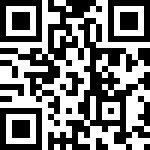 報名後本校人員會以電話連絡確認執行日期及後續行政協助事宜。九、本營隊之車資、講師費、午餐及材料費均由開南大學申請之計畫經費或自籌款提供，所有師生無須付費。十、計畫聯絡人：開南大學空運管理系孫國勛副教授兼主任電話：0928276675電子郵件：kssun@gapps.knu.edu.tw          開南大學空運管理系邱名妤助理：03-3412500分機3002          本計畫吳雨薇助理：0905312880時間活動內容位置08:00-08:40車程：遊覽車(出發地-開南大學，由申請學校指派教師帶隊)08:40-09:00接待(開南大學圓環)09:00-10:00綠色航空運輸飛行原理教室確認後通知10:00-11:00橡皮筋動力飛機DIY教室確認後通知11:00-12:00綠色航空運輸體驗課程(客艙體驗)B81212:00-13:00用餐(新聞主播檯體驗)13:00-14:00綠色航空彩妝與儀態A11014:00-15:00綠色航空運輸體驗課程(模擬飛行)A50915:00-16:00賦歸：遊覽車(開南大學-出發地，由申請學校指派教師帶隊)